PET BOARDING & DAYCARE FACILITIES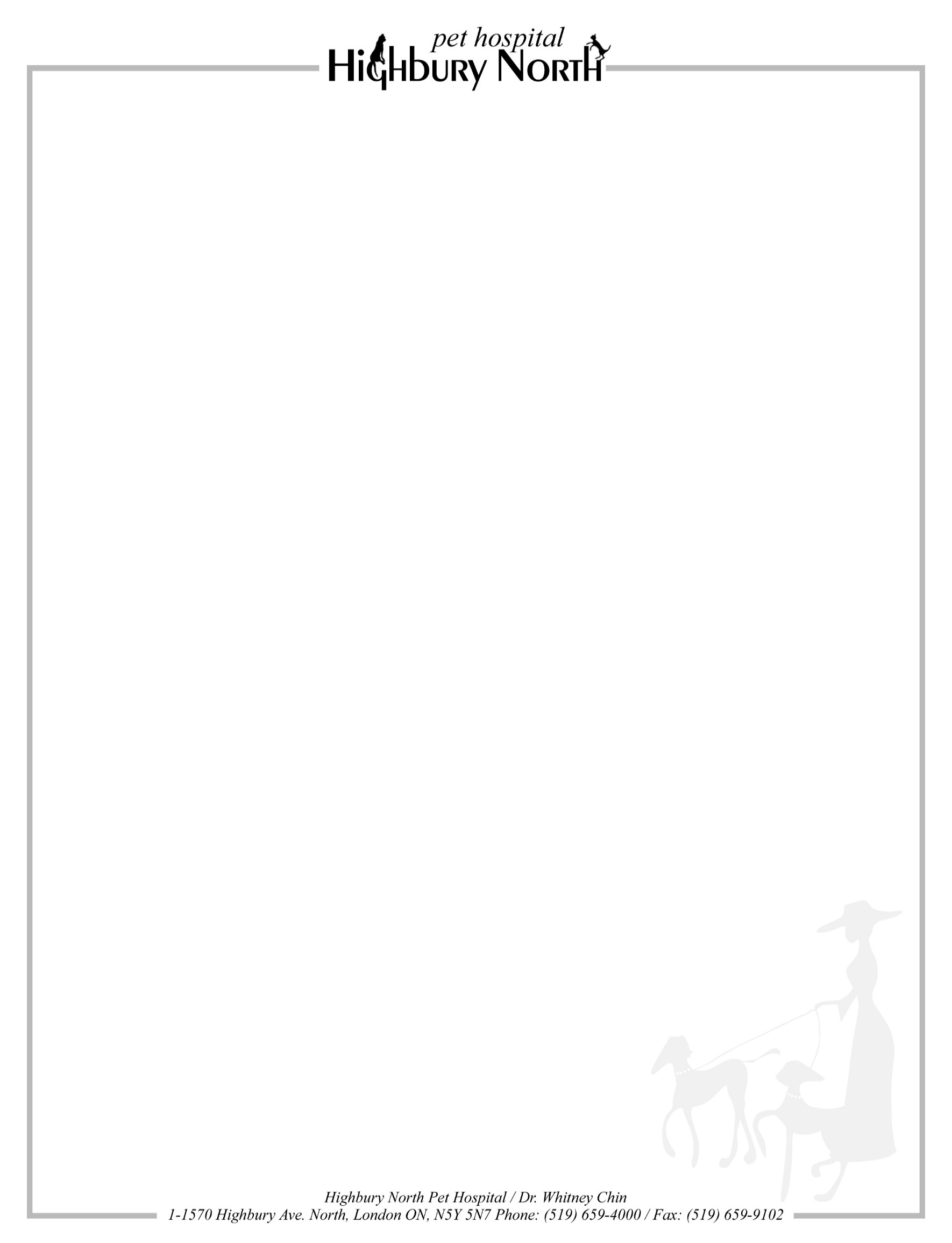 IN HOME PET SITTING SERVICESDOG BEHAVIOUR & TRAINING SERVICESGROOMING FACILITIESPET TRANSPORTATION SERVICESDogs onlyAdelaide Barks 23550 Highbury Ave N. - Londonallie@adelaidebarks.com519-854-1214Country Paws 1766 Wilton Grove Rd. - Londonlondon@countrypaws.com519-644-1771Cats onlyThe Cat Hotel596 Adelaide St. N. - Londoninfo@centralcat.ca519-660-0300Dogs & catsAt Merithot Pet Resort 6017 Egremont Dr. - Komokainfo@atmerithot.com519-666-1083Companions Pet Resort6464 Decker Dr. - Londoninfo@companionspetresort.com519-200-1122Countryside Kennel5141 Dundas St. - Thorndaleinfo@countrysidekennel.ca519-268-6879All petsCountry Club for Pets 21690 Clarke Rd. - Arvakennel@countryclubforpets.com519-461-1340Dogs, cats, and rabbitsHappy Paws Londonhappypawsldn@gmail.com416-839-3869All petsJeve’s Pet CareLondon & St. Thomasinfo@jeevespetcare.com519-854-5383Michelle’s Pet Sitting Londonmichelle@petml.com519-872-9884Awesome Dogs 1777 Dundas St. - Londonyvette@awesomedogs.ca519-268-7886Bark Busters In home - London and surroundingkelly@barkbusters.ca519-619-9641In Dogs We Trust1509 Commissioners Rd E. - Londoninfo@indogswetrust.ca226-663-0558K9 Concepts London & St. Thomasinfo@k-9concepts.com519-453-6632PAWSitively Happy Home297 Springbank Dr. - Londoninfo@pawsitivelyhappyhome.com226-224-1364Pets Plus1615 N Routledge Park - Londoninfo@petsplusus.com519-438-4545Dogs onlyAdelaide Barks23550 Highbury Ave N. - Londonallie@adelaidebarks.com519-854-1214Diamond Dogs720 Norwood Ave. - Londondiamondgrooming2015@gmail.com226-504-3647Happy Tails1712 Hyde Park Rd. - Londoninfo@happytailslondon.com519-963-0466Spotless Paws 158 Wilson Ave. - Londongenmount@msn.com519-936-0683Small dogs onlyBow Wow Boutique924 Garibaldi Ave. - London519-673-3327Dogs & catsJeve’s Pet CareLondon & St. Thomas (in home)info@jeevespetcare.com519-854-5383Barks and RecreationLondon info@barksandreclondon.com519-854-5383Julspops Dog WalkingLondonjulspops@gmail.com226-228-9418Jeve’s Pet CareLondon & St. Thomasinfo@jeevespetcare.com519-854-5383